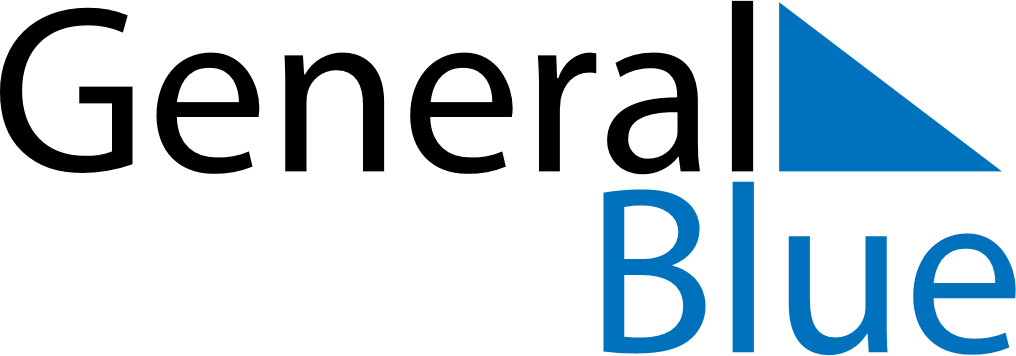 Weekly CalendarJanuary 28, 2019 - February 3, 2019Weekly CalendarJanuary 28, 2019 - February 3, 2019Weekly CalendarJanuary 28, 2019 - February 3, 2019Weekly CalendarJanuary 28, 2019 - February 3, 2019Weekly CalendarJanuary 28, 2019 - February 3, 2019Weekly CalendarJanuary 28, 2019 - February 3, 2019MONDAYJan 28TUESDAYJan 29TUESDAYJan 29WEDNESDAYJan 30THURSDAYJan 31FRIDAYFeb 01SATURDAYFeb 02SUNDAYFeb 03